EFEKTIFITAS TEKNIK RELAKSASI OTOT PROGRESIF DAN RELAKSASI AUTOGENIK TERHADAP TINGKAT NYERIPADA PASIEN POST OPERASI SEKSIO CAESAREA DI RUANG CEMPAKA RSUD NGUDI WALUYOSKRIPSISEPTYANI NEVY MEGA NURASTAMNIM. 1401460052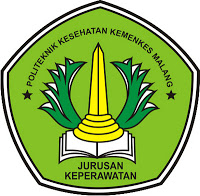 KEMENTERIAN KESEHATAN RIPOLITEKNIK KESEHATAN KEMENKES MALANGJURUSAN KEPERAWATANPROGRAM STUDI DIPLOMA IV KEPERAWATAN MALANG2018EFEKTIFITAS TEKNIK RELAKSASI OTOT PROGRESIF DAN RELAKSASI AUTOGENIK TERHADAP TINGKAT NYERIPADA PASIEN POST OPERASI SEKSIO CAESAREADI RUANG CEMPAKA RSUD NGUDI WALUYOSkripsi Ini Disusun Sebagai Salah Satu Persyaratan Menyelesaikan Pendidikan Program Studi Diploma IV Keperawatan MalangJurusan Keperawatan Politeknik Kesehatan Kemenkes MalangSEPTYANI NEVY MEGA NURASTAMNIM 1401460052KEMENTERIAN KESEHATAN REPUBLIK INDONESIAPOLITEKNIK KESEHATAN KEMENKES MALANGJURUSAN KEPERAWATANPROGRAM STUDI D-IV KEPERAWATAN MALANG2018